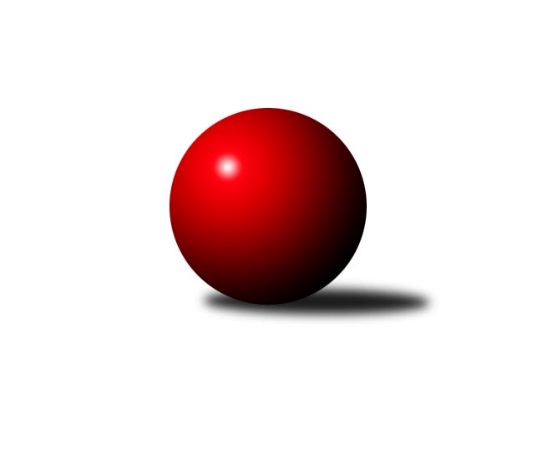 Č.6Ročník 2017/2018	11.11.2017Nejlepšího výkonu v tomto kole: 3251 dosáhlo družstvo: TJ Lokomotiva Ústí nad Labem ženy2. KLZ A 2017/2018Výsledky 6. kolaSouhrnný přehled výsledků:TJ Lokomotiva Ústí nad Labem ženy	- SKK Primátor Náchod B ženy	6:2	3251:3205	12.0:12.0	11.11.TJ Bižuterie Jablonec nad Nisou ženy	- KK Jiří Poděbrady ženy	6:2	3074:3045	14.0:10.0	11.11.TJ Sparta Kutná Hora ženy	- TJ Sokol Chýnov ženy	5:3	3169:3146	11.5:12.5	11.11.TJ Spartak Pelhřimov ženy	- TJ Neratovice ženy	7:1	3036:2942	16.0:8.0	11.11.TJ Loko České Budějovice 	- Kuželky Jiskra Hazlov ženy	7:1	3079:2859	16.5:7.5	11.11.Tabulka družstev:	1.	TJ Loko České Budějovice	6	6	0	0	37.0 : 11.0 	89.5 : 54.5 	 3043	12	2.	TJ Sokol Chýnov ženy	6	4	0	2	33.0 : 15.0 	81.0 : 63.0 	 3146	8	3.	TJ Spartak Pelhřimov ženy	6	4	0	2	25.0 : 23.0 	69.5 : 74.5 	 3049	8	4.	SKK Primátor Náchod B ženy	6	3	1	2	27.0 : 21.0 	75.0 : 69.0 	 3097	7	5.	KK Jiří Poděbrady ženy	6	3	1	2	23.0 : 25.0 	75.0 : 69.0 	 3123	7	6.	TJ Sparta Kutná Hora ženy	6	3	0	3	22.0 : 26.0 	66.5 : 77.5 	 3055	6	7.	TJ Neratovice ženy	6	2	1	3	21.0 : 27.0 	74.0 : 70.0 	 3003	5	8.	TJ Bižuterie Jablonec nad Nisou ženy	6	2	1	3	20.0 : 28.0 	66.5 : 77.5 	 3027	5	9.	TJ Lokomotiva Ústí nad Labem ženy	6	1	0	5	19.0 : 29.0 	63.5 : 80.5 	 3076	2	10.	Kuželky Jiskra Hazlov ženy	6	0	0	6	13.0 : 35.0 	59.5 : 84.5 	 2983	0Podrobné výsledky kola:	 TJ Lokomotiva Ústí nad Labem ženy	3251	6:2	3205	SKK Primátor Náchod B ženy	Marcela Bořutová	137 	 146 	 118 	143	544 	 2:2 	 518 	 142	130 	 123	123	Helena Mervartová	Věra Slezáčková	135 	 146 	 130 	130	541 	 3:1 	 519 	 133	133 	 145	108	Michaela Zelená	Barbora Vašáková	159 	 142 	 131 	119	551 	 2.5:1.5 	 526 	 125	140 	 131	130	Denisa Kovačovičová	Eva Jandíková	121 	 127 	 127 	142	517 	 0.5:3.5 	 552 	 134	146 	 130	142	Milena Mankovecká	Lucie Stránská	137 	 122 	 141 	138	538 	 1:3 	 562 	 139	145 	 136	142	Denisa Nálevková	Jana Balzerová	143 	 140 	 127 	150	560 	 3:1 	 528 	 130	154 	 125	119	Adéla Víšovározhodčí: Nejlepší výkon utkání: 562 - Denisa Nálevková	 TJ Bižuterie Jablonec nad Nisou ženy	3074	6:2	3045	KK Jiří Poděbrady ženy	Emílie Císařovská	129 	 122 	 119 	132	502 	 0:4 	 549 	 134	130 	 138	147	Zuzana Holcmanová	st. Seifertová, st.	136 	 136 	 117 	129	518 	 2:2 	 510 	 148	119 	 120	123	Zdeňka Dejdová	Lenka Stejskalová	118 	 126 	 139 	143	526 	 2:2 	 537 	 142	140 	 130	125	Michaela Moravcová	Zdeňka Kvapilová	126 	 128 	 130 	107	491 	 3:1 	 457 	 111	102 	 121	123	Michaela Weissová	Jana Florianová	150 	 126 	 133 	137	546 	 3:1 	 513 	 124	143 	 119	127	Magdaléna Moravcová	Jana Gembecová	122 	 131 	 123 	115	491 	 4:0 	 479 	 119	128 	 122	110	Lenka Honzíkovározhodčí: Nejlepší výkon utkání: 549 - Zuzana Holcmanová	 TJ Sparta Kutná Hora ženy	3169	5:3	3146	TJ Sokol Chýnov ženy	Jitka Bulíčková	125 	 136 	 130 	164	555 	 2:2 	 506 	 129	117 	 137	123	Miroslava Cízlerová	Jana Abrahámová	148 	 117 	 135 	141	541 	 3:1 	 503 	 122	115 	 122	144	Zuzana Mihálová	Hana Barborová	116 	 129 	 152 	124	521 	 1.5:2.5 	 519 	 136	131 	 128	124	Jana Takáčová	Marie Adamcová	116 	 136 	 130 	128	510 	 1:3 	 564 	 141	166 	 142	115	Věra Návarová	Markéta Kopecká	112 	 136 	 115 	131	494 	 1:3 	 536 	 122	119 	 149	146	Hana Peroutková	Ivana Kopecká	133 	 146 	 130 	139	548 	 3:1 	 518 	 126	138 	 114	140	Alena Kovandovározhodčí: Nejlepší výkon utkání: 564 - Věra Návarová	 TJ Spartak Pelhřimov ženy	3036	7:1	2942	TJ Neratovice ženy	Josefína Vytisková	118 	 133 	 139 	115	505 	 3:1 	 472 	 112	111 	 106	143	Jaroslava Fukačová	Štěpánka Vytisková	149 	 146 	 128 	146	569 	 4:0 	 504 	 126	129 	 117	132	Anna Doškářová	Petra Skotáková	139 	 152 	 115 	117	523 	 3:1 	 497 	 135	125 	 104	133	Eva Dvorská	Ludmila Landkamerová	117 	 147 	 116 	117	497 	 2:2 	 472 	 111	125 	 117	119	Hana Mlejnková	Aneta Kusiová	136 	 131 	 128 	117	512 	 3:1 	 471 	 117	117 	 108	129	Alžběta Doškářová	Kateřina Carvová	103 	 93 	 119 	115	430 	 1:3 	 526 	 123	153 	 102	148	Lucie Holubovározhodčí: Nejlepší výkon utkání: 569 - Štěpánka Vytisková	 TJ Loko České Budějovice 	3079	7:1	2859	Kuželky Jiskra Hazlov ženy	Zděna Štruplová	128 	 121 	 139 	129	517 	 3:1 	 490 	 115	124 	 129	122	Karoline Utikalová	Veronika Kulová	127 	 135 	 122 	134	518 	 3:1 	 393 	 89	79 	 125	100	Dagmar Šafaříková	Alena Čampulová	126 	 135 	 121 	134	516 	 4:0 	 427 	 114	116 	 104	93	Miroslava Utikalová	Martina Klojdová	138 	 108 	 134 	127	507 	 2:2 	 500 	 124	120 	 122	134	Klára Jarinová	Miroslava Vondrušová	129 	 122 	 138 	112	501 	 1:3 	 553 	 152	126 	 124	151	Linda Lidman	Milada Šafránková	126 	 134 	 132 	128	520 	 3.5:0.5 	 496 	 126	125 	 131	114	Lucie Tauerovározhodčí: Nejlepší výkon utkání: 553 - Linda LidmanPořadí jednotlivců:	jméno hráče	družstvo	celkem	plné	dorážka	chyby	poměr kuž.	Maximum	1.	Jana Florianová 	TJ Bižuterie Jablonec nad Nisou ženy	553.08	371.5	181.6	4.8	4/4	(582)	2.	Štěpánka Vytisková 	TJ Spartak Pelhřimov ženy	544.50	356.5	188.0	3.5	4/4	(569)	3.	Milada Šafránková 	TJ Loko České Budějovice 	544.25	361.9	182.3	2.4	4/4	(579)	4.	Linda Lidman 	Kuželky Jiskra Hazlov ženy	541.75	363.3	178.4	4.2	4/4	(555)	5.	Lucie Holubová 	TJ Neratovice ženy	540.67	354.3	186.4	3.8	4/4	(571)	6.	Jitka Bulíčková 	TJ Sparta Kutná Hora ženy	540.33	370.3	170.1	4.1	4/4	(555)	7.	Lucie Tauerová 	Kuželky Jiskra Hazlov ženy	540.17	354.6	185.6	2.5	4/4	(573)	8.	Zuzana Holcmanová 	KK Jiří Poděbrady ženy	536.67	363.5	173.2	7.3	4/4	(571)	9.	Hana Peroutková 	TJ Sokol Chýnov ženy	534.08	357.7	176.4	6.8	4/4	(560)	10.	Veronika Kulová 	TJ Loko České Budějovice 	533.67	360.4	173.2	5.9	3/4	(561)	11.	Lucie Stránská 	TJ Lokomotiva Ústí nad Labem ženy	532.00	364.7	167.3	6.5	4/4	(556)	12.	Zdeňka Dejdová 	KK Jiří Poděbrady ženy	531.67	363.9	167.8	4.9	4/4	(564)	13.	Denisa Kovačovičová 	SKK Primátor Náchod B ženy	530.63	364.0	166.6	6.3	4/4	(585)	14.	Eva Renková 	TJ Sparta Kutná Hora ženy	530.00	362.0	168.0	5.0	4/4	(571)	15.	Jana Balzerová 	TJ Lokomotiva Ústí nad Labem ženy	529.25	361.1	168.1	5.4	4/4	(560)	16.	Věra Návarová 	TJ Sokol Chýnov ženy	527.42	361.1	166.3	7.1	4/4	(564)	17.	Klára Miláčková 	TJ Sparta Kutná Hora ženy	527.33	358.0	169.3	7.0	3/4	(534)	18.	Denisa Nálevková 	SKK Primátor Náchod B ženy	527.08	356.6	170.5	7.3	4/4	(562)	19.	Jana Takáčová 	TJ Sokol Chýnov ženy	526.58	352.8	173.8	3.8	4/4	(550)	20.	Milena Mankovecká 	SKK Primátor Náchod B ženy	526.25	361.9	164.4	7.1	4/4	(552)	21.	Eva Dvorská 	TJ Neratovice ženy	525.83	352.3	173.5	6.6	4/4	(548)	22.	Jitka Vacková 	KK Jiří Poděbrady ženy	523.17	359.8	163.3	8.8	3/4	(559)	23.	Zuzana Mihálová 	TJ Sokol Chýnov ženy	522.08	362.8	159.3	6.0	4/4	(561)	24.	Šárka Vohnoutová 	TJ Lokomotiva Ústí nad Labem ženy	520.67	356.7	164.0	7.0	3/4	(576)	25.	Magdaléna Moravcová 	KK Jiří Poděbrady ženy	520.58	353.3	167.3	8.5	4/4	(536)	26.	Alena Čampulová 	TJ Loko České Budějovice 	520.25	359.0	161.3	7.4	4/4	(548)	27.	Alena Kovandová 	TJ Sokol Chýnov ženy	520.00	352.2	167.8	6.1	4/4	(542)	28.	Michaela Moravcová 	KK Jiří Poděbrady ženy	519.92	356.8	163.1	7.1	4/4	(543)	29.	Věra Slezáčková 	TJ Lokomotiva Ústí nad Labem ženy	518.00	357.3	160.7	6.0	3/4	(541)	30.	Miroslava Cízlerová 	TJ Sokol Chýnov ženy	517.67	347.0	170.7	5.8	3/4	(538)	31.	Josefína Vytisková 	TJ Spartak Pelhřimov ženy	516.08	352.7	163.4	6.6	4/4	(552)	32.	Jana Gembecová 	TJ Bižuterie Jablonec nad Nisou ženy	515.33	349.9	165.4	9.3	4/4	(556)	33.	Jana Abrahámová 	TJ Sparta Kutná Hora ženy	514.58	359.5	155.1	9.4	4/4	(541)	34.	Barbora Vašáková 	TJ Lokomotiva Ústí nad Labem ženy	513.75	361.7	152.1	7.3	4/4	(551)	35.	Eva Jandíková 	TJ Lokomotiva Ústí nad Labem ženy	513.33	353.5	159.8	8.5	3/4	(517)	36.	st. Seifertová,  st.	TJ Bižuterie Jablonec nad Nisou ženy	513.00	358.4	154.6	9.2	4/4	(560)	37.	Aneta Kusiová 	TJ Spartak Pelhřimov ženy	510.58	351.1	159.5	5.6	4/4	(548)	38.	Adéla Víšová 	SKK Primátor Náchod B ženy	510.33	346.3	164.0	5.8	3/4	(529)	39.	Eliška Boučková 	SKK Primátor Náchod B ženy	508.78	345.6	163.2	5.6	3/4	(538)	40.	Jaroslava Fukačová 	TJ Neratovice ženy	504.00	342.6	161.4	8.6	4/4	(538)	41.	Karoline Utikalová 	Kuželky Jiskra Hazlov ženy	503.92	343.3	160.7	5.8	4/4	(528)	42.	Klára Jarinová 	Kuželky Jiskra Hazlov ženy	501.58	344.1	157.5	5.6	4/4	(526)	43.	Zděna Štruplová 	TJ Loko České Budějovice 	501.17	344.6	156.6	6.8	4/4	(517)	44.	Hana Barborová 	TJ Sparta Kutná Hora ženy	501.00	354.3	146.7	9.0	3/4	(521)	45.	Petra Skotáková 	TJ Spartak Pelhřimov ženy	500.88	348.3	152.6	7.0	4/4	(534)	46.	Martina Klojdová 	TJ Loko České Budějovice 	500.00	345.7	154.3	9.8	3/4	(517)	47.	Lenka Stejskalová 	TJ Bižuterie Jablonec nad Nisou ženy	500.00	354.8	145.2	11.3	4/4	(532)	48.	Marcela Bořutová 	TJ Lokomotiva Ústí nad Labem ženy	498.78	352.6	146.2	11.2	3/4	(544)	49.	Ivana Kopecká 	TJ Sparta Kutná Hora ženy	498.44	344.2	154.2	6.9	3/4	(548)	50.	Lenka Honzíková 	KK Jiří Poděbrady ženy	496.78	347.6	149.2	8.3	3/4	(515)	51.	Miroslava Vondrušová 	TJ Loko České Budějovice 	491.67	339.1	152.6	8.7	3/4	(501)	52.	Ludmila Landkamerová 	TJ Spartak Pelhřimov ženy	491.25	349.4	141.8	11.3	4/4	(539)	53.	Alžběta Doškářová 	TJ Neratovice ženy	484.88	337.5	147.4	11.3	4/4	(506)	54.	Kateřina Carvová 	TJ Spartak Pelhřimov ženy	484.58	337.9	146.7	11.6	4/4	(557)	55.	Emílie Císařovská 	TJ Bižuterie Jablonec nad Nisou ženy	482.58	346.0	136.6	12.9	4/4	(502)	56.	Anna Doškářová 	TJ Neratovice ženy	477.67	336.7	141.0	13.0	3/4	(504)	57.	Jana Samoláková 	TJ Neratovice ženy	473.00	340.0	133.0	10.3	3/4	(504)	58.	Hana Mlejnková 	TJ Neratovice ženy	471.17	326.0	145.2	11.8	3/4	(499)	59.	Zdeňka Kvapilová 	TJ Bižuterie Jablonec nad Nisou ženy	463.42	326.8	136.6	9.4	4/4	(491)	60.	Miroslava Utikalová 	Kuželky Jiskra Hazlov ženy	455.00	328.1	126.9	14.8	4/4	(477)		Miroslava Matejková 	TJ Spartak Pelhřimov ženy	545.00	353.0	192.0	5.0	1/4	(545)		Kateřina Majerová 	SKK Primátor Náchod B ženy	536.00	373.0	163.0	3.0	1/4	(536)		Andrea Špačková 	Kuželky Jiskra Hazlov ženy	532.00	353.0	179.0	6.0	1/4	(532)		Michaela Zelená 	SKK Primátor Náchod B ženy	523.50	354.5	169.0	8.0	2/4	(528)		Helena Mervartová 	SKK Primátor Náchod B ženy	521.50	359.0	162.5	5.0	2/4	(525)		Michaela Dvořáková 	TJ Sokol Chýnov ženy	512.00	348.0	164.0	10.0	1/4	(512)		Karolína Kovaříková 	TJ Neratovice ženy	511.00	357.0	154.0	6.0	1/4	(511)		Lucie Slavíková 	SKK Primátor Náchod B ženy	505.00	347.0	158.0	7.0	2/4	(537)		Markéta Kopecká 	TJ Sparta Kutná Hora ženy	494.00	337.0	157.0	11.0	1/4	(494)		Kateřina Gintarová 	SKK Primátor Náchod B ženy	487.00	347.0	140.0	17.0	1/4	(487)		Tereza Šípková 	TJ Lokomotiva Ústí nad Labem ženy	487.00	358.0	129.0	11.0	1/4	(487)		Jindřiška Doudová 	TJ Loko České Budějovice 	482.00	336.0	146.0	17.0	1/4	(482)		Michaela Weissová 	KK Jiří Poděbrady ženy	480.00	317.5	162.5	11.0	2/4	(503)		Nela Kratochvílová 	TJ Sparta Kutná Hora ženy	480.00	339.0	141.0	12.0	1/4	(480)		Iveta Benešová 	Kuželky Jiskra Hazlov ženy	477.00	332.0	145.0	15.0	1/4	(477)		Marie Adamcová 	TJ Sparta Kutná Hora ženy	475.25	347.3	128.0	12.5	2/4	(510)		Lucie Kreklová 	TJ Loko České Budějovice 	468.00	328.0	140.0	20.0	1/4	(468)		Dagmar Šafaříková 	Kuželky Jiskra Hazlov ženy	393.00	268.0	125.0	12.0	1/4	(393)		Iveta Jarinová 	Kuželky Jiskra Hazlov ženy	388.00	295.0	93.0	24.0	1/4	(388)		Adéla Kršková 	TJ Loko České Budějovice 	383.00	275.0	108.0	21.0	1/4	(383)Sportovně technické informace:Starty náhradníků:registrační číslo	jméno a příjmení 	datum startu 	družstvo	číslo startu22010	Štěpánka Vytisková	11.11.2017	TJ Spartak Pelhřimov ženy	6x20938	Miroslava Vondrušová	11.11.2017	TJ Loko České Budějovice 	5x20821	Veronika Kulová	11.11.2017	TJ Loko České Budějovice 	5x4761	Miroslava Utikalová	11.11.2017	Kuželky Jiskra Hazlov ženy	6x21562	Karoline Utikalová	11.11.2017	Kuželky Jiskra Hazlov ženy	6x25248	Dagmar Šafaříková	11.11.2017	Kuželky Jiskra Hazlov ženy	3x18119	Linda Lidman	11.11.2017	Kuželky Jiskra Hazlov ženy	6x18123	Klára Perglerová	11.11.2017	Kuželky Jiskra Hazlov ženy	6x1592	Ludmila Landkamerová	11.11.2017	TJ Spartak Pelhřimov ženy	6x22557	Michaela Weissová	11.11.2017	KK Jiří Poděbrady ženy	2x1613	Magdaléna Moravcová	11.11.2017	KK Jiří Poděbrady ženy	6x12462	Michaela Moravcová	11.11.2017	KK Jiří Poděbrady ženy	6x15689	Zuzana Holcmanová	11.11.2017	KK Jiří Poděbrady ženy	6x10422	Lucie Vrbatová	11.11.2017	Kuželky Jiskra Hazlov ženy	6x4108	Zdeňka Kvapilová	11.11.2017	TJ Bižuterie Jablonec nad Nisou ženy	6x22969	Marcela Bořutová	11.11.2017	TJ Lokomotiva Ústí nad Labem ženy	5x12200	Věra Slezáčková	11.11.2017	TJ Lokomotiva Ústí nad Labem ženy	4x25034	Adéla Víšová	11.11.2017	SKK Primátor Náchod B ženy	6x11452	Věra Návarová	11.11.2017	TJ Sokol Chýnov ženy	6x10134	Jana Gembecová	11.11.2017	TJ Bižuterie Jablonec nad Nisou ženy	6x22797	Denisa Nálevková	11.11.2017	SKK Primátor Náchod B ženy	6x1956	Marie Adamcová	11.11.2017	TJ Sparta Kutná Hora ženy	4x1962	Hana Barborová	11.11.2017	TJ Sparta Kutná Hora ženy	6x1957	Ivana Kopecká	11.11.2017	TJ Sparta Kutná Hora ženy	5x1503	Alena Čampulová	11.11.2017	TJ Loko České Budějovice 	6x22456	Iveta Seifertová st.	11.11.2017	TJ Bižuterie Jablonec nad Nisou ženy	6x4109	Jana Florianová	11.11.2017	TJ Bižuterie Jablonec nad Nisou ženy	6x2173	Emília Císařovská	11.11.2017	TJ Bižuterie Jablonec nad Nisou ženy	6x19933	Jozefína Vytisková	11.11.2017	TJ Spartak Pelhřimov ženy	6x22578	Kateřina Carvová	11.11.2017	TJ Spartak Pelhřimov ženy	6x1610	Zdeňka Dejdová	11.11.2017	KK Jiří Poděbrady ženy	6x10996	Lenka Honzíková	11.11.2017	KK Jiří Poděbrady ženy	6x3893	Eva Jandíková	11.11.2017	TJ Lokomotiva Ústí nad Labem ženy	6x13964	Eva Dvorská	11.11.2017	TJ Neratovice ženy	6x22079	Zuzana Mihálová	11.11.2017	TJ Sokol Chýnov ženy	6x4484	Jaroslava Fukačová	11.11.2017	TJ Neratovice ženy	6x9508	Milena Mankovecká	11.11.2017	SKK Primátor Náchod B ženy	5x20576	Martina Tomiová	11.11.2017	TJ Loko České Budějovice 	5x18396	Michaela Zelená	11.11.2017	SKK Primátor Náchod B ženy	2x13801	Lenka Stejskalová	11.11.2017	TJ Bižuterie Jablonec nad Nisou ženy	6x24249	Helena Mervartová	11.11.2017	SKK Primátor Náchod B ženy	3x2872	Miroslava Cízlerová	11.11.2017	TJ Sokol Chýnov ženy	5x19000	Jana Abrahámová	11.11.2017	TJ Sparta Kutná Hora ženy	6x10004	Jana Balzerová	11.11.2017	TJ Lokomotiva Ústí nad Labem ženy	5x12553	Markéta Kopecká	11.11.2017	TJ Sparta Kutná Hora ženy	2x3251	Zdeňka Štruplová	11.11.2017	TJ Loko České Budějovice 	6x9380	Milada Šafránková	11.11.2017	TJ Loko České Budějovice 	6x2816	Alena Kovandová	11.11.2017	TJ Sokol Chýnov ženy	6x15986	Jana Takáčová	11.11.2017	TJ Sokol Chýnov ženy	6x21363	Aneta Kusiová	11.11.2017	TJ Spartak Pelhřimov ženy	6x10201	Lucie Holubová	11.11.2017	TJ Neratovice ženy	6x23719	Barbora Mokrá	11.11.2017	TJ Lokomotiva Ústí nad Labem ženy	6x2826	Hana Peroutková	11.11.2017	TJ Sokol Chýnov ženy	6x17028	Lucie Stránská	11.11.2017	TJ Lokomotiva Ústí nad Labem ženy	6x23490	Denisa Čermáková	11.11.2017	SKK Primátor Náchod B ženy	5x6001	Jitka Bulíčková	11.11.2017	TJ Sparta Kutná Hora ženy	6x17495	Hana Mlejnková	11.11.2017	TJ Neratovice ženy	5x20258	Alžběta Kubíková	11.11.2017	TJ Neratovice ženy	5x20911	Anna Šmídová	11.11.2017	TJ Neratovice ženy	4x13432	Petra Štrosmajerová	11.11.2017	TJ Spartak Pelhřimov ženy	5x
Hráči dopsaní na soupisku:registrační číslo	jméno a příjmení 	datum startu 	družstvo	Program dalšího kola:7. kolo18.11.2017	so	10:00	KK Jiří Poděbrady ženy - TJ Lokomotiva Ústí nad Labem ženy	18.11.2017	so	10:00	SKK Primátor Náchod B ženy - TJ Spartak Pelhřimov ženy	18.11.2017	so	11:00	Kuželky Jiskra Hazlov ženy - TJ Bižuterie Jablonec nad Nisou ženy	18.11.2017	so	13:00	TJ Sparta Kutná Hora ženy - TJ Loko České Budějovice 	18.11.2017	so	14:00	TJ Sokol Chýnov ženy - TJ Neratovice ženy	Nejlepší šestka kola - absolutněNejlepší šestka kola - absolutněNejlepší šestka kola - absolutněNejlepší šestka kola - absolutněNejlepší šestka kola - dle průměru kuželenNejlepší šestka kola - dle průměru kuželenNejlepší šestka kola - dle průměru kuželenNejlepší šestka kola - dle průměru kuželenNejlepší šestka kola - dle průměru kuželenPočetJménoNázev týmuVýkonPočetJménoNázev týmuPrůměr (%)Výkon4xŠtěpánka VytiskováTJ Spartak Pelh5692xLinda LidmanKuželky Jiskra 112.715531xVěra NávarováTJ Sokol Chýnov5643xŠtěpánka VytiskováTJ Spartak Pelh110.845691xDenisa NálevkováSKK Primátor Ná5621xVěra NávarováTJ Sokol Chýnov109.165641xJana BalzerováTJ Lokomotiva Ú5602xZuzana HolcmanováPoděbrady108.065493xJitka BulíčkováTJ Sparta Kutná5554xJana FlorianováJablonec107.475462xLinda LidmanKuželky Jiskra 5531xJitka BulíčkováTJ Sparta Kutná107.42555